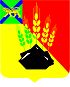 ДУМАМИХАЙЛОВСКОГО МУНИЦИПАЛЬНОГОРАЙОНАРЕШЕНИЕс. Михайловка27.10.2022 г.                                                                                                     № 268О принятии решения Думы   Михайловского  муниципального района «О внесении изменений  в Устав Михайловского  муниципального района Приморского края»        В соответствии с Федеральным законом от 06.10.2003 № 131-ФЗ «Об общих принципах организации местного самоуправления в Российской Федерации», руководствуясь Уставом Михайловского муниципального района, Дума Михайловского муниципального района РЕШИЛА:        1.  Принять решение Думы  Михайловского  муниципального района «О внесении изменений    в Устав Михайловского  муниципального района Приморского края» (прилагается).2. Настоящее решение направить главе района для подписания и направления в Главное Управление Министерства юстиции Российской Федерации по Приморскому краю.Председатель Думы Михайловского муниципального района                                                                          Н.Н. Мельничук                                                                                                                                                                                        